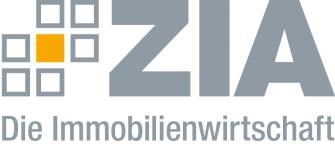 PressemitteilungZIA-Präsident: „Der Deckel war die letzte Rettung“ Berlin, 29.09.2022 –Der Spitzenverband der deutschen Immobilienwirtschaft ZIA bewertet die Pläne der Bundesregierung für einen umfassenden „Abwehrschirm“ mit einer Gaspreisbremse als „letzte Rettung, die dem Ernst der Lage gerecht wird“. ZIA-Präsident Andreas Mattner kommentiert die heutige Entscheidung so: „Der Gaspreisdeckel hat das Potenzial, gerade denjenigen Mieterinnen und Mieter sowie Unternehmern Entlastung zu bieten, die ihre Energiekosten nicht aus eigener Kraft tragen können. Die Regierung stärkt mit diesem Stopp-Zeichen den Zusammenhalt in diesem Land.“Es sei nun „entscheidend“, so Mattner, dass die Bremsen so unkompliziert und einfach wie möglich gestaltet werden. Leitlinie:  keine neue Bürokratie, sofortige zielgenaue Wirkung.---Der ZIADer Zentrale Immobilien Ausschuss e.V. (ZIA) ist der Spitzenverband der Immobilienwirtschaft. Er spricht durch seine Mitglieder, darunter 30 Verbände, für rund 37.000 Unternehmen der Branche entlang der gesamten Wertschöpfungskette. Der ZIA gibt der Immobilienwirtschaft in ihrer ganzen Vielfalt eine umfassende und einheitliche Interessenvertretung, die ihrer Bedeutung für die Volkswirtschaft entspricht. Als Unternehmer- und Verbändeverband verleiht er der gesamten Immobilienwirtschaft eine Stimme auf nationaler und europäischer Ebene – und im Bundesverband der deutschen Industrie (BDI). Präsident des Verbandes ist Dr. Andreas Mattner.Kontakt ZIA Zentraler Immobilien Ausschuss e.V. Leipziger Platz 9 10117 Berlin Tel.: 030/20 21 585 23E-Mail: presse@zia-deutschland.de  Internet: www.zia-deutschland.de 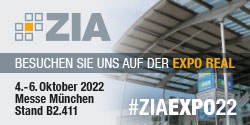 